Please return by email to: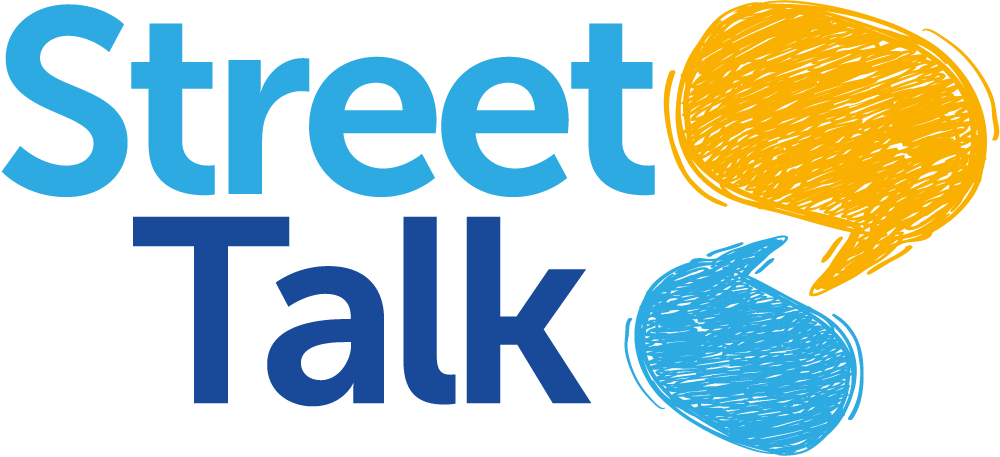 pippa@street-talk.org.uk
Street Talk PsychotherapyStreet Talk offers one to one psychotherapy to women with no charge to the women. The service is designed to overcome those obstacles which exclude the most marginalised people from accessing therapy.Street talk understands the needs of clients with multiple-complex needs and provide flexible psychotherapy model to ensure that clients are supported at a pace and in a manner that is comfortable to the women we support. There is no end date to the offer of psychotherapy, with clients able to engage in the service for as long as needed. Referrer DetailsReferrer DetailsNameContact PhoneEmail AddressOrganizationClient DetailsClient DetailsFull NameCurrent AddressContact PhoneDate of BirthGP PracticeEthnicityWhite British White Irish  White European Other White backgroundGypsy/Romany/travellerBlack British  Black Caribbean Black African Black OtherMixed White & African Mixed White & Asian Mixed OtherMiddle Eastern Asian British Asian Pakistani Asian Indian Asian Bangladeshi  Asian Other Latin American Any other Background: please detail Declined 